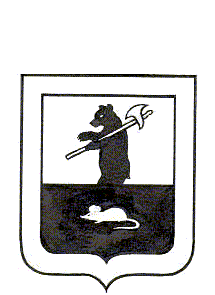 Муниципальный Совет городского поселения МышкинРЕШЕНИЕ Об избрании Председателя Муниципального Совета городского поселения Мышкин Мышкинского муниципального района третьего созываПринято Муниципальным Советом городского поселения Мышкин«07» октября 2014 г.По итогам тайного голосования избрать Председателем Муниципального Совета городского поселения Мышкин  Мышкинского муниципального района третьего созыва депутата  Муниципального Совета городского поселения Мышкин Шувалова Романа Сергеевича.Опубликовать настоящее решение в газете «Волжские зори».Решение вступает в силу с момента его принятия.Глава городского поселения Мышкин    ________ Е.В. Петров«07» октября 2014 г.   № 1Председатель Муниципального Советагородского поселения Мышкин	________ Р.С. Шувалов